CONTRIBUTO A SOSTEGNO DELL’ATTIVITÀ DELLE BANDE MUSICALI VALDOSTANE PER L’ANNUALITÀ 2019-2020,AI SENSI DELLE LEGGI REGIONALI 17 MARZO 1986, N. 5 E 13 LUGLIO 2020, N. 8.Oggetto: 	Trasmissione a consuntivo della documentazione relativa allo svolgimento dei corsi di orientamento musicale e all’acquisto di strumenti/materiale didattico – annualità 2019-2020.Il/La sottoscritto/a _______________________________________________________________,nato/a_____________ il ______/_______/_______, codice fiscale __________________________, in qualità di Rappresentante Legale di ________________________________________________,codice fiscale _____________________________,  P.IVA. _______________________________,con sede legale in __________________ Prov. _________ Via/Piazza _______________n°______,CHIEDELA LIQUIDAZIONE DEL SALDO DEL CONTRIBUTO CONCESSO CON DELIBERAZIONE DELLA GIUNTA REGIONALE N. 710 IN DATA 31 LUGLIO 2020, AI SENSI DELLE LEGGI REGIONALI 17 MARZO 1986, N. 5 E 13 LUGLIO 2020, N.8, A COPERTURA DEI COMPENSI DEGLI INSEGNANTI E DELLE SPESE PER SUSSIDI DIDATTICI E L’ACQUISTO STRUMENTI SOSTENUTE NELL’ARCO TEMPORALE ANNUALE 1° AGOSTO 2019  – 31 LUGLIO 2020. A tal fine, ai sensi del D.P.R. 28 dicembre 2000, n. 445 ed in particolare ai sensi degli articoli 46 e 47 del medesimo, e degli articoli 30 e 31 della l.r. 19/2007, sotto la propria esclusiva responsabilità e consapevole delle sanzioni previste dalla legislazione penale e dalle leggi speciali in materia di falsità degli atti:DICHIARANell’anno formativo 2019-2020 l’associazione bandistica ha svolto n. _______ (specificare) corsi di orientamento musicale;I corsi di cui sopra sono stati realizzati in ottemperanza alle disposizioni della legge regionale 5/1986;DICHIARA, altresìalla presente è allegata la seguente documentazione:scheda informativa relativa ai corsi espletati;prospetto riepilogativo, di tutte le spese sostenute per l’acquisto di strumenti/materiale didattico e di tutte le spese per insegnanti e di tutte le entrate relative all’attuazione dei corsi di orientamento musicale – periodo 01.08.2019 / 31.07.2020;originali o copia conforme all’originale della documentazione di spesa relativa al prospetto di cui al punto precedente fiscalmente valida e intestata all’associazione bandistica sino alla concorrenza del contributo regionale;crocettare:Quietanza (ovvero ricevuta dell’insegnante per compenso ricevuto) della documentazione di spesa di cui al punto precedente, fino alla concorrenza dell’importo del contributo regionale assegnato; Quietanza (ovvero ricevuta dell’insegnante per compenso ricevuto) della documentazione di spesa di cui al punto precedente, per un importo almeno pari all’acconto liquidato dall’amministrazione regionale; fotocopia  di un valido documento di identità del sottoscrittore;DICHIARA, infineche i documenti fiscali presentati a rendiconto non sono stati prodotti a giustificazione di altri contributi ricevuti da Enti e/o privati a copertura delle medesime spese;che gli importi delle categorie di spesa esposti nel rendiconto trovano riscontro nella documentazione contabile agli atti del beneficiario;di impegnarsi a dimostrare la quietanza relativa al saldo laddove non prodotta entro 60 giorni successivi all’erogazione dello stesso nonché a produrre, su richiesta dell'Amministrazione regionale, ulteriore documentazione necessaria per la valutazione dell’erogazione finale del contributo;di essere a conoscenza che l'Amministrazione si riserva il diritto di procedere d'ufficio a verifiche, anche a campione, in ordine alla veridicità delle dichiarazioni rilasciate e/o, comunque rese nel corso della procedura, ai sensi e per gli effetti della normativa vigente;di essere consapevole delle responsabilità anche penali derivanti dal rilascio di dichiarazioni mendaci e della conseguente decadenza dai benefici concessi sulla base di una dichiarazione non veritiera ai sensi degli articoli 46 e 47 del D.P.R. 445/2000 e del contestuale obbligo di restituzione di un importo pari all’aiuto indebitamente ottenuto, oltre agli interessi calcolati nella misura legale decorrenti dalla data di erogazione;di essere a conoscenza che la dichiarazione mendace comporta, ai sensi dell’articolo 264, comma 2, lettera a), numero 2), del d.l. 34/2020, convertito con legge del 17 luglio 2020, n. 77, il divieto di accesso a contributi, finanziamenti e agevolazioni per un periodo di due anni decorrenti dalla data di adozione del provvedimento di revoca;di aver preso visione dell’informativa ai sensi dell’articolo 13 del Regolamento generale UE 2016/679 sulla protezione dei dati (in calce al presente Modulo) e di autorizzare l’Amministrazione concedente al trattamento e all’elaborazione dei dati forniti con la domanda di contributo, per finalità gestionali e statistiche, anche mediante l’ausilio di mezzi elettronici o automatizzati, nel rispetto della sicurezza e della riservatezza;INFORMATIVA AI SENSI DELL’ART. 13 DEL REGOLAMENTO UE 2016/679 TITOLARE DEL TRATTAMENTO DEI DATI E DATI DI CONTATTOIl titolare del trattamento dei dati è la Regione Autonoma Valle d'Aosta/Vallée d’Aoste, in persona del legale rappresentante pro tempore, con sede in Piazza Deffeyes, 1 – Aosta, contattabile all’indirizzo pec: segretario_generale@pec.regione.vda.it. DELEGATO AL TRATTAMENTOIl delegato al trattamento è dirigente responsabile della struttura organizzativa: “ATTIVITÀ CUTLURALI”.DATI DI CONTATTO DEL RESPONSABILE DELLA PROTEZIONE DEI DATIIl responsabile della protezione dei dati (DPO) della Regione Autonoma Valle d'Aosta/Vallée d’Aoste, incaricato di garantire il rispetto delle norme per la tutela della privacy, è raggiungibile ai seguenti indirizzi PEC: privacy@pec.regione.vda.it (per i titolari di una casella di posta elettronica certificata) o PEI: privacy@regione.vda.it. con una comunicazione avente la seguente intestazione “all’attenzione del DPO della Regione Autonoma Valle d'Aosta/Vallée d’Aoste”.FINALITÀ DEL TRATTAMENTOI dati forniti  sono trattati per consentire l’accesso al finanziamento regionale previsto dalla legge regionale 17 marzo 1986, n. 5.COMUNICAZIONE E DIFFUSIONE DEI DATI I dati sono trattati dal personale della Struttura organizzativa “ATTIVITÀ CUTLURALI”. I dati potranno essere altresì trattati dal personale di altri uffici dell’Amministrazione regionale, per il perseguimento delle sole finalità del trattamento. I dati potranno inoltre essere comunicati a soggetti terzi ai quali la comunicazione sia prevista per legge, anche ai fini della verifica sulle veridicità dei dati dichiarati. PERIODO DI CONSERVAZIONE DEI DATII dati saranno conservati per il tempo strettamente necessario al perseguimento della/e finalità del trattamento, e, oltre, secondo i criteri suggeriti dalla normativa vigente in materia di conservazione, anche ai fini di archiviazione dei documenti amministrativi, e comunque di rispetto dei principi di liceità, necessità, proporzionalità, nonché per le finalità per le quali i dati sono stati raccolti.DIRITTI DELL’INTERESSATOL’interessato potrà in ogni tempo esercitare i diritti di cui agli artt. 15 e ss. del Regolamento. In particolare potrà richiedere la rettifica o la cancellazione dei dati personali o la limitazione del trattamento dei dati o opporsi al trattamento nei casi ivi previsti, inviando l’istanza al DPO della Regione autonoma Valle d’Aosta/Vallée d’Aoste, raggiungibile agli indirizzi indicati nella presente informativa.RECLAMO AL GARANTE PER LA PROTEZIONE DEI DATIL’interessato, se ritiene che il trattamento dei dati personali sia avvenuto in violazione di quanto previsto sal Regolamento UE 2016/679, ha diritto di proporre reclamo al Garante per la protezione dei dati personali, si sensi dell’art. 77 del Regolamento, utilizzando gli estremi di contatto reperibili sul sito www.garanteprivacy.it.La comunicazione di dati personali riferiti ai soggetti terzi (insegnanti e allievi dei corsi) è prevista dalla richiamata legge regionale; non si rende pertanto necessario, ai sensi di quanto previsto dall’articolo 14, paragrafo 5, lettera c) del Regolamento UE 2016/679, il rilascio di un’informativa ai predetti soggetti.ASSOCIAZIONE BANDISTICA _______________________________________________________TOTALE ALLIEVI CHE HANNO PARTECIPATO AI CORSI ANNUALITA’ 2019/2020: (precisare nome/cognome e i corsi frequentati)PRECISARE QUALI TRA I SOPRAELENCATI ALLIEVI HANNO CONCLUSO IL CICLO DI CORSO (avendo cura di indicare il corso di riferimento):N.B.: 	Nello schema sottostante vanno riportati soltanto i nominativi degli allievi che hanno completato l’intero percorso pluriennale di apprendimento di uno strumento proposto dalla banda.ASSOCIAZIONE BANDISTICA______________________________________________________LE SPESE VANNO INDICATE AL NETTO DELL’IVA SALVO IL CASO DI IVA NON RECUPERABILEUSCITE acquisto strumenti/materiale didatticoUSCITE corsi di orientamentoENTRATE corsi di orientamentoMODULO di RENDICONTAZIONE______________________Il Legale Rappresentante(firma)______________________Il Legale Rappresentante(firma)che in base al regime di contabilità a cui è sottoposta l’associazione bandistica e in relazione alle spese per l’acquisto strumenti/materiale didattico e alle spese per gli insegnanti(barrare con X una delle 2 opzioni indicate di seguito)che in base al regime di contabilità a cui è sottoposta l’associazione bandistica e in relazione alle spese per l’acquisto strumenti/materiale didattico e alle spese per gli insegnanti(barrare con X una delle 2 opzioni indicate di seguito)□l’IVA costituisce un costo d’esercizio per l’ente e va conteggiata ai fini della determinazione del contributo.□l’IVA non costituisce un costo d’esercizio per l’ente e viene recuperata.che l’associazione bandistica che rilascia la presente dichiarazione: (barrare con X una delle 2 opzioni indicate di seguito)□ È SOGGETTO alla ritenuta IRES del 4% (ex art. 28 comma 2 del DPR 600/1973) oppure□ NON È SOGGETTO alla ritenuta IRES del 4% (ex art. 28 comma 2 del DPR 600/1973) e che la stessa esonera, pertanto, la Regione autonoma Valle d’Aosta da ogni e qualsiasi responsabilità a livello fiscale, amministrativo e penale qualora la presente dichiarazione non dovesse corrispondere al vero per diversa imposizione accertata dai relativi uffici fiscali.che – in riferimento all’art. 6, comma 2, della legge 30 luglio 2010, n. 122 “Conversione in legge, con modificazioni, del decreto‐ legge 31 maggio 2010, n. 78 (...)” : (barrare con X una delle 2 opzioni indicate di seguito)che – in riferimento all’art. 6, comma 2, della legge 30 luglio 2010, n. 122 “Conversione in legge, con modificazioni, del decreto‐ legge 31 maggio 2010, n. 78 (...)” : (barrare con X una delle 2 opzioni indicate di seguito)□l’organismo non è assoggettato alle disposizioni di cui al comma 2 dell’art. 6 del decreto legge 31 maggio 2010, n. 78, convertito in legge 30 luglio 2010, n. 122 in materia di gratuità di tutti gli organi di amministrazione ovvero di partecipazione ai medesimi remunerata con un gettone di presenza non superiore a 30 euro a seduta giornaliera, in quanto ha una delle seguenti forme giuridiche: Ente previsto nominativamente dal d.lgs. n. 300/1999 o dal d.lgs. n. 165/2001, Università, Ente o fondazione di ricerca o organismo equiparato, ONLUS, Associazione di promozione sociale, Società, Ente previdenziale ed assistenziale nazionale, Camera di commercio, Ente pubblico economico individuato con decreto del Ministero dell’Economia e Finanze, Ente indicato nella tabella C della legge finanziaria, Ente del Servizio Sanitario Nazionale.l’organismo non è assoggettato alle disposizioni di cui al comma 2 dell’art. 6 del decreto legge 31 maggio 2010, n. 78, convertito in legge 30 luglio 2010, n. 122 in materia di gratuità di tutti gli organi di amministrazione ovvero di partecipazione ai medesimi remunerata con un gettone di presenza non superiore a 30 euro a seduta giornaliera, in quanto ha una delle seguenti forme giuridiche: Ente previsto nominativamente dal d.lgs. n. 300/1999 o dal d.lgs. n. 165/2001, Università, Ente o fondazione di ricerca o organismo equiparato, ONLUS, Associazione di promozione sociale, Società, Ente previdenziale ed assistenziale nazionale, Camera di commercio, Ente pubblico economico individuato con decreto del Ministero dell’Economia e Finanze, Ente indicato nella tabella C della legge finanziaria, Ente del Servizio Sanitario Nazionale.□che, ai sensi delle disposizioni di cui al comma 2 dell’art. 6 del decreto legge 31 maggio 2010, n. 78, convertito in legge 30 luglio 2010, n. 122, l’organismo rispetta le previsioni in materia di gratuità di tutti gli organi di  amministrazione ovvero che gli stessi percepiscono unicamente un gettone di presenza da una data anteriore al 31 maggio 2010 e che lo stesso è stato ridotto a non oltre 30 euro a seduta giornaliera, non rientrando quindi nell’esclusione operata dal comma 2 dell’art. 6, in merito agli enti che non possono ricevere, neanche indirettamente, contributi o utilità a carico delle finanze pubbliche.che, ai sensi delle disposizioni di cui al comma 2 dell’art. 6 del decreto legge 31 maggio 2010, n. 78, convertito in legge 30 luglio 2010, n. 122, l’organismo rispetta le previsioni in materia di gratuità di tutti gli organi di  amministrazione ovvero che gli stessi percepiscono unicamente un gettone di presenza da una data anteriore al 31 maggio 2010 e che lo stesso è stato ridotto a non oltre 30 euro a seduta giornaliera, non rientrando quindi nell’esclusione operata dal comma 2 dell’art. 6, in merito agli enti che non possono ricevere, neanche indirettamente, contributi o utilità a carico delle finanze pubbliche.____________________________________________(Luogo e data)Il Legale Rappresentante(firma)____________________________________________(Luogo e data)Il Legale Rappresentante(firma)FAC-SIMILE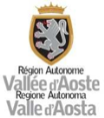 SCHEDA INFORMATIVA RELATIVA AI CORSI 2019-2020NOME E COGNOMECORSOCORSOCORSONOME E COGNOMECORSOCORSOCORSO____________________________________________Il Legale RappresentanteIl Legale Rappresentante(firma)(firma)PROSPETTO RIEPILOGATIVO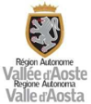 di tutte le spese sostenute per l’acquisto di strumenti/materiale didattico e di tutte le spese per insegnanti e di tutte le entrate relative all’attuazione dei corsi di orientamento musicale – periodo 01.08.2019 / 31.07.2020;PROSPETTO RIEPILOGATIVOdi tutte le spese sostenute per l’acquisto di strumenti/materiale didattico e di tutte le spese per insegnanti e di tutte le entrate relative all’attuazione dei corsi di orientamento musicale – periodo 01.08.2019 / 31.07.2020;PROSPETTO RIEPILOGATIVOdi tutte le spese sostenute per l’acquisto di strumenti/materiale didattico e di tutte le spese per insegnanti e di tutte le entrate relative all’attuazione dei corsi di orientamento musicale – periodo 01.08.2019 / 31.07.2020;Descrizione della spesa(oggetto del documento)Tipologia documento(fattura, ricevuta fiscale…)Data del documentoSoggetto emettente (fornitore)ImportoSpese per ACQUISTO STRUMENTISpese per ACQUISTO STRUMENTISpese per ACQUISTO STRUMENTISpese per ACQUISTO STRUMENTISpese per ACQUISTO STRUMENTITOTALETOTALETOTALESpese per MATERIALE DIDATTICOSpese per MATERIALE DIDATTICOSpese per MATERIALE DIDATTICOSpese per MATERIALE DIDATTICOSpese per MATERIALE DIDATTICOTOTALETOTALETOTALE______________________Il Legale Rappresentante(firma)InsegnanteTipologia documento(fattura, ricevuta fiscale…)Data del documentoImportoSpese per INSEGNANTISpese per INSEGNANTISpese per INSEGNANTISpese per INSEGNANTITOTALETOTALEVOCI DI ENTRATAEURO1.Iscrizione ai corsiTOTALE ENTRATE______________________Il Legale Rappresentante(firma)